Action Plan 2023/24Action Plan 2023/24Action Plan 2023/24Action Plan 2023/24Action Plan 2023/24Action Plan 2023/24Action Plan 2023/24Action Plan 2023/24Action Plan 2023/24Action Plan 2023/24KEY DELIVERABLEACTIONS TO ACHIEVE EXPECTED OUTCOMESOWNERPROGRESSPROGRESSPROGRESSPROJECTED COMPLETION DATEBOARD REPORT DATEBRAG STATUSBRAG STATUS4.1Educate our staff to promote a professional directorate which operates with equity, is inclusive and is representative of the communities we serve. 4.1.1All staff will undertake ED&I training in line with POD requirements.GM Home SafetyGM Community Safety Strategic Safeguarding Manager25/10/23 This is captured during monthly training via Learnpro, CPD events and individual staff development. We have a cross section of the prevention department working with staff networks and the positive action team. 25/10/23 This is captured during monthly training via Learnpro, CPD events and individual staff development. We have a cross section of the prevention department working with staff networks and the positive action team. 25/10/23 This is captured during monthly training via Learnpro, CPD events and individual staff development. We have a cross section of the prevention department working with staff networks and the positive action team. March 20244.1Educate our staff to promote a professional directorate which operates with equity, is inclusive and is representative of the communities we serve. 4.1.2 All staff will complete deaf/Hard of hearing awareness training to BSL level 1GM Home Safety13/7/23 - Agreed with POD, finances agreed. Planning in progress with POD, TRM and department heads25/10/23 – Following a review between senior prevention team manager and GM for home safety a plan has been devised for all staff to receive deaf awareness training, following this staff will be selected for BSL level; 1 based on role, responsibility, and availability.  Internally we will develop key phrases and awareness for operational crews to utilise during HFSC.13/7/23 - Agreed with POD, finances agreed. Planning in progress with POD, TRM and department heads25/10/23 – Following a review between senior prevention team manager and GM for home safety a plan has been devised for all staff to receive deaf awareness training, following this staff will be selected for BSL level; 1 based on role, responsibility, and availability.  Internally we will develop key phrases and awareness for operational crews to utilise during HFSC.13/7/23 - Agreed with POD, finances agreed. Planning in progress with POD, TRM and department heads25/10/23 – Following a review between senior prevention team manager and GM for home safety a plan has been devised for all staff to receive deaf awareness training, following this staff will be selected for BSL level; 1 based on role, responsibility, and availability.  Internally we will develop key phrases and awareness for operational crews to utilise during HFSC.March 20244.1Educate our staff to promote a professional directorate which operates with equity, is inclusive and is representative of the communities we serve. 4.1.3Managers will work with POD and EDI officers to ensure that the Positive Action Recruitment framework is deployed when recruiting workforce. GM Home SafetyGM Community Safety Strategic Safeguarding Manager13/7/23 - Department heads have briefed their managers to ensure positive action is included in the recruitment of staff. Positive action team25/10/23 – on going work with positive action team and staff networks to ensure prevention roles are highlighted to the community and positively advertised during recruitment campaigns 13/7/23 - Department heads have briefed their managers to ensure positive action is included in the recruitment of staff. Positive action team25/10/23 – on going work with positive action team and staff networks to ensure prevention roles are highlighted to the community and positively advertised during recruitment campaigns 13/7/23 - Department heads have briefed their managers to ensure positive action is included in the recruitment of staff. Positive action team25/10/23 – on going work with positive action team and staff networks to ensure prevention roles are highlighted to the community and positively advertised during recruitment campaigns March 20244.1Educate our staff to promote a professional directorate which operates with equity, is inclusive and is representative of the communities we serve. 4.1.4 Understanding and educating with regards to the ED&I data collected from Home Fire Safety Checks and Safe and Well visitsGM Home SafetyGM Community Safety Strategic Safeguarding Manager13/7/23 - Revised information for crews and advocates to is in the process of being produced. This will then be delivered to crews and progress against HFSC completed from status report monitored. SM are given monthly updates on performance25/10/23 – WM Baker is the reference holder for this and will be designing and delivering a bespoke package for operational crews 13/7/23 - Revised information for crews and advocates to is in the process of being produced. This will then be delivered to crews and progress against HFSC completed from status report monitored. SM are given monthly updates on performance25/10/23 – WM Baker is the reference holder for this and will be designing and delivering a bespoke package for operational crews 13/7/23 - Revised information for crews and advocates to is in the process of being produced. This will then be delivered to crews and progress against HFSC completed from status report monitored. SM are given monthly updates on performance25/10/23 – WM Baker is the reference holder for this and will be designing and delivering a bespoke package for operational crews March 20244.1Educate our staff to promote a professional directorate which operates with equity, is inclusive and is representative of the communities we serve. 4.1.5 We will embed the principles of ‘Knowing your Communities’ to ensure a high quality service to the communities we serve.GM Home SafetyGM Community Safety Strategic Safeguarding Manager13/7/23 – We will work with response and Michelle Kirk to collate information through prevention activities. CIF are linked to prevention activities. 25/10/23 – SM Mellor will be the reference holder for this area and will liaise with Michelle to ensure the prevention link is maintained and accessed. 13/7/23 – We will work with response and Michelle Kirk to collate information through prevention activities. CIF are linked to prevention activities. 25/10/23 – SM Mellor will be the reference holder for this area and will liaise with Michelle to ensure the prevention link is maintained and accessed. 13/7/23 – We will work with response and Michelle Kirk to collate information through prevention activities. CIF are linked to prevention activities. 25/10/23 – SM Mellor will be the reference holder for this area and will liaise with Michelle to ensure the prevention link is maintained and accessed. March 20244.1Educate our staff to promote a professional directorate which operates with equity, is inclusive and is representative of the communities we serve. 4.1.6 Develop an understanding of the new leadership message for all staff, including exposure to NFCC Code of Ethics, Service values and coaching and mentoring.GM Home SafetyGM Community Safety Strategic Safeguarding Manager13/7/23 – NFCC Code of ethics, service values and leadership behaviours are displayed and will be embedded through CPD events. 13/7/23 – NFCC Code of ethics, service values and leadership behaviours are displayed and will be embedded through CPD events. 13/7/23 – NFCC Code of ethics, service values and leadership behaviours are displayed and will be embedded through CPD events. March 20244.1Educate our staff to promote a professional directorate which operates with equity, is inclusive and is representative of the communities we serve. 4.1.7 Using London Fire Brigade cultural review, consider recommendations to educate and improve culture within the Prevention Directorate.Area Manager PreventionGM Home SafetyGM Community SafetyStrategic Safeguarding Manager13/7/23 – Department heads are aligned to the actions as part of the Cultural review 13/7/23 – Department heads are aligned to the actions as part of the Cultural review 13/7/23 – Department heads are aligned to the actions as part of the Cultural review March 20244.2 Deliver intelligence-led Home Safety and other interventions to keep people alive and safe from fire.4.2.1 Our operational crews will deliver 50,000 home safety visits, 30,000 of which will be over 65 visits.GM Home Safety13/7/23 – as of 30/6/23 crews have completed 15970 HFSC (250 over target). % of properties where the resident is over 65 has dropped to 49.9%. this has been picked up with GM for response and SM group. 25/10/23 - as of 30/9/23 crews have completed 26864 HFSC, 1616 over target. % of properties where the resident is over 65 is up to 55.7%, a 5.8% increase 13/7/23 – as of 30/6/23 crews have completed 15970 HFSC (250 over target). % of properties where the resident is over 65 has dropped to 49.9%. this has been picked up with GM for response and SM group. 25/10/23 - as of 30/9/23 crews have completed 26864 HFSC, 1616 over target. % of properties where the resident is over 65 is up to 55.7%, a 5.8% increase 13/7/23 – as of 30/6/23 crews have completed 15970 HFSC (250 over target). % of properties where the resident is over 65 has dropped to 49.9%. this has been picked up with GM for response and SM group. 25/10/23 - as of 30/9/23 crews have completed 26864 HFSC, 1616 over target. % of properties where the resident is over 65 is up to 55.7%, a 5.8% increase March 20244.2 Deliver intelligence-led Home Safety and other interventions to keep people alive and safe from fire.4.2.2 Our high risk advocate teams will deliver 10,000 safe and well visits.GM Community SafetyStrategic Safeguarding Manager01/08/2023: There has been a slight upturn in performance in Q1, however there are still issues with regards to staffing levels due to Long Term Sickness, Recruitment and training. Overtime has been offered to staff to further uplift performance.01/08/2023: There has been a slight upturn in performance in Q1, however there are still issues with regards to staffing levels due to Long Term Sickness, Recruitment and training. Overtime has been offered to staff to further uplift performance.01/08/2023: There has been a slight upturn in performance in Q1, however there are still issues with regards to staffing levels due to Long Term Sickness, Recruitment and training. Overtime has been offered to staff to further uplift performance.March 20244.2 Deliver intelligence-led Home Safety and other interventions to keep people alive and safe from fire.4.2.3 We will develop and embed CFRMIS, also embedding CIPHA data for the Over 65’s to ensure a targeted and intelligence led prevention strategy ensuring that we ‘Make Every Contact Count’.Strategic Safeguarding Manager01/08/2023: CFRMIS is fully embedded with some modifications to be made once the Systems Support Team have further capacity. CRM Board report to be delivered on 04/08/2023 with regards to CIPHA, where a pilot in Station 15’s area is proposed to evaluate the accuracy and relevance of the data.01/08/2023: CFRMIS is fully embedded with some modifications to be made once the Systems Support Team have further capacity. CRM Board report to be delivered on 04/08/2023 with regards to CIPHA, where a pilot in Station 15’s area is proposed to evaluate the accuracy and relevance of the data.01/08/2023: CFRMIS is fully embedded with some modifications to be made once the Systems Support Team have further capacity. CRM Board report to be delivered on 04/08/2023 with regards to CIPHA, where a pilot in Station 15’s area is proposed to evaluate the accuracy and relevance of the data.March 20244.2 Deliver intelligence-led Home Safety and other interventions to keep people alive and safe from fire.4.2.4 We will utilise our evaluation report to critically evaluate our plans to ensure they are robust and effective in keeping people safe and alive from fire.GM Home SafetyGM Community Safety Strategic Safeguarding Manager13/7/23 - Evaluation of ADF and Fire fatalities locally and regionally is being undertaken, this will be reviewed in conjunction with the 1 year and 15 year data to ensure our home safety plan is still relevant.13/7/23 - Evaluation of ADF and Fire fatalities locally and regionally is being undertaken, this will be reviewed in conjunction with the 1 year and 15 year data to ensure our home safety plan is still relevant.13/7/23 - Evaluation of ADF and Fire fatalities locally and regionally is being undertaken, this will be reviewed in conjunction with the 1 year and 15 year data to ensure our home safety plan is still relevant.March 20244.2 Deliver intelligence-led Home Safety and other interventions to keep people alive and safe from fire.4.2.5 We will develop and deliver a training video demonstrating the home safety check and prevention rationale.GM Home SafetyStrategic Safeguarding Manager13/7/23 - Story board and script being devised by SM and WM for home safety. 25/10/23 – SM Selby will lead on this with support from WM Baker this is in the planning phase with production starting January 2025 13/7/23 - Story board and script being devised by SM and WM for home safety. 25/10/23 – SM Selby will lead on this with support from WM Baker this is in the planning phase with production starting January 2025 13/7/23 - Story board and script being devised by SM and WM for home safety. 25/10/23 – SM Selby will lead on this with support from WM Baker this is in the planning phase with production starting January 2025 March 20244.2 Deliver intelligence-led Home Safety and other interventions to keep people alive and safe from fire.4.2.6 We will deliver a series of campaigns focussed on those in our communities who are most vulnerable from fire (Including Arson, Cost of Living and Reassurance).GM Home SafetyGM Community SafetyStrategic Safeguarding Manager13/7/23 - Monthly community safety campaigns have been planned. This has been communicated to crews and partners. Campaigns have been completed in April, May, June and July. Feedback and performance is captured via the Portal. Initial feedback is positive. 13/7/23 - Monthly community safety campaigns have been planned. This has been communicated to crews and partners. Campaigns have been completed in April, May, June and July. Feedback and performance is captured via the Portal. Initial feedback is positive. 13/7/23 - Monthly community safety campaigns have been planned. This has been communicated to crews and partners. Campaigns have been completed in April, May, June and July. Feedback and performance is captured via the Portal. Initial feedback is positive. March 20244.3 Work with our partners, including Staywise, to deliver Arson, Road and Water Safety interventions through targeting the most vulnerable people and places.4.3.1 We will utilise a Single Point of Contact (SPoC) to work nationally with NFCC to embed Staywise through the Service. Group Manager Community Safety09/08/23: Susan Potter has been nominated as the SPOC for Staywise for the service. Susan has made contact with the national leads for Staywise and she will be arranging a coaching session for Prevention Managers in September by the national leads.25/10/23Susan Potter has organised for Staywise national lead (from NFCC) to attend MFRS and present to Prevention staff on the best use of Staywise. This will then be disseminated to prevention and operation staff across the service.09/08/23: Susan Potter has been nominated as the SPOC for Staywise for the service. Susan has made contact with the national leads for Staywise and she will be arranging a coaching session for Prevention Managers in September by the national leads.25/10/23Susan Potter has organised for Staywise national lead (from NFCC) to attend MFRS and present to Prevention staff on the best use of Staywise. This will then be disseminated to prevention and operation staff across the service.09/08/23: Susan Potter has been nominated as the SPOC for Staywise for the service. Susan has made contact with the national leads for Staywise and she will be arranging a coaching session for Prevention Managers in September by the national leads.25/10/23Susan Potter has organised for Staywise national lead (from NFCC) to attend MFRS and present to Prevention staff on the best use of Staywise. This will then be disseminated to prevention and operation staff across the service.March 20244.3 Work with our partners, including Staywise, to deliver Arson, Road and Water Safety interventions through targeting the most vulnerable people and places.4.3.2 We will embed a Watch Manager in each LA district to lead in relation to younger people.Group Manager Community Safety09/08/23: Work is on-going by Lisa Latham to identify a WM in each district so they can be a point of contact for the central team.25/10/23A decision has been made that due to a number of staff movements that the central road/water safety team will utilise a number of WM’s to push out the Staywise material in each LA.09/08/23: Work is on-going by Lisa Latham to identify a WM in each district so they can be a point of contact for the central team.25/10/23A decision has been made that due to a number of staff movements that the central road/water safety team will utilise a number of WM’s to push out the Staywise material in each LA.09/08/23: Work is on-going by Lisa Latham to identify a WM in each district so they can be a point of contact for the central team.25/10/23A decision has been made that due to a number of staff movements that the central road/water safety team will utilise a number of WM’s to push out the Staywise material in each LA.March 20244.3 Work with our partners, including Staywise, to deliver Arson, Road and Water Safety interventions through targeting the most vulnerable people and places.4.3.3 We will continue to work with LA partners to reduce deliberate secondary fires and anti social behaviour across the communities we serve.Group Manager Community Safety09/08/23: Arson Officers have contacts in each of their districts and work on a daily basis to reduce ASB incidents in Merseyside. Work has begun on the Bonfire plans for 2023.25/10/23Bonfire planning is in full swing, and delivery of the plans started on 23rd October. Large scale bonfires have been identified as the biggest risk for this years plans and work in each district has commenced to deal with these with our community partners.09/08/23: Arson Officers have contacts in each of their districts and work on a daily basis to reduce ASB incidents in Merseyside. Work has begun on the Bonfire plans for 2023.25/10/23Bonfire planning is in full swing, and delivery of the plans started on 23rd October. Large scale bonfires have been identified as the biggest risk for this years plans and work in each district has commenced to deal with these with our community partners.09/08/23: Arson Officers have contacts in each of their districts and work on a daily basis to reduce ASB incidents in Merseyside. Work has begun on the Bonfire plans for 2023.25/10/23Bonfire planning is in full swing, and delivery of the plans started on 23rd October. Large scale bonfires have been identified as the biggest risk for this years plans and work in each district has commenced to deal with these with our community partners.March 20244.3 Work with our partners, including Staywise, to deliver Arson, Road and Water Safety interventions through targeting the most vulnerable people and places.4.3.4 We will work with our LAs to identify hotspot areas and deploy our Street Intervention Team to reduce anti social behaviour related incidents.Group Manager Community Safety09/08/23: Street Intervention Teams (SIT) are deployed in all 5 districts on a weekly basis. Each local authority feed into Suzanne Hazza (lead for SIT) each week on the locations for the SIT to deploy to. This can be changed at short notice and communication is on-going to ensure the deployments are in the areas required most.25/10/23Street Intervention Teams (SIT) continue to be deployed on a weekly basis with the direction from our Local Authority partners. SIT will be used to support the Banger period.09/08/23: Street Intervention Teams (SIT) are deployed in all 5 districts on a weekly basis. Each local authority feed into Suzanne Hazza (lead for SIT) each week on the locations for the SIT to deploy to. This can be changed at short notice and communication is on-going to ensure the deployments are in the areas required most.25/10/23Street Intervention Teams (SIT) continue to be deployed on a weekly basis with the direction from our Local Authority partners. SIT will be used to support the Banger period.09/08/23: Street Intervention Teams (SIT) are deployed in all 5 districts on a weekly basis. Each local authority feed into Suzanne Hazza (lead for SIT) each week on the locations for the SIT to deploy to. This can be changed at short notice and communication is on-going to ensure the deployments are in the areas required most.25/10/23Street Intervention Teams (SIT) continue to be deployed on a weekly basis with the direction from our Local Authority partners. SIT will be used to support the Banger period.March 20244.3 Work with our partners, including Staywise, to deliver Arson, Road and Water Safety interventions through targeting the most vulnerable people and places.4.3.5 We will engage with 70 Primary and Secondary Schools to deliver education around Road and Water Safety.Group Manager Community Safety09/08/23: Delivery of Road and Water safety sessions are on-going throughout the year. Depending on the issues raised for water or road depends on what sessions are delivered. 25/10/23Presentations continue to be driven by the central team and they are also providing support to Banger period by delivering the bonfire presentations when they complete school engagements.09/08/23: Delivery of Road and Water safety sessions are on-going throughout the year. Depending on the issues raised for water or road depends on what sessions are delivered. 25/10/23Presentations continue to be driven by the central team and they are also providing support to Banger period by delivering the bonfire presentations when they complete school engagements.09/08/23: Delivery of Road and Water safety sessions are on-going throughout the year. Depending on the issues raised for water or road depends on what sessions are delivered. 25/10/23Presentations continue to be driven by the central team and they are also providing support to Banger period by delivering the bonfire presentations when they complete school engagements.March 20244.3 Work with our partners, including Staywise, to deliver Arson, Road and Water Safety interventions through targeting the most vulnerable people and places.4.3.6 Our staff will lead and deliver on the Operation Banger Plan to reduce deliberate secondary fires during the Bonfire Period.Group Manager Community Safety09/08/23: Planning for the bonfire period 2023 has begun. Police are holding Monthly Silver meetings which MFRS attend. Local Banger meetings have started and MFRS bonfire plans are being updated with current information for 2023. 25/10/23Banger period has commenced, and all plans have been signed off. Work will commence on 23/10/23 and run through to 06/11/23.09/08/23: Planning for the bonfire period 2023 has begun. Police are holding Monthly Silver meetings which MFRS attend. Local Banger meetings have started and MFRS bonfire plans are being updated with current information for 2023. 25/10/23Banger period has commenced, and all plans have been signed off. Work will commence on 23/10/23 and run through to 06/11/23.09/08/23: Planning for the bonfire period 2023 has begun. Police are holding Monthly Silver meetings which MFRS attend. Local Banger meetings have started and MFRS bonfire plans are being updated with current information for 2023. 25/10/23Banger period has commenced, and all plans have been signed off. Work will commence on 23/10/23 and run through to 06/11/23.March 20244.3 Work with our partners, including Staywise, to deliver Arson, Road and Water Safety interventions through targeting the most vulnerable people and places.4.3.7 Our team will work with LFC Foundation to deliver 100 coaching sessions for young people aged 8-16 years old across Merseyside region.Group Manager Community Safety09/08/23: MFRS has reduced its funding from £20k to £10k for the LFC foundation. This will commence from September 2023 and will reduce the number of sessions attended. Work with the foundation continues and education sessions are ongoing as previously completed over recent years.25/10/23Meeting with LFC foundation has taken place to agree the funding of £10k for this year. The funding has been approved and will be given in the next couple of weeks. Two sites remain as the focus for MFRS, Toxteth and Netherton, and our staff will work with the foundation over the next 12 months.09/08/23: MFRS has reduced its funding from £20k to £10k for the LFC foundation. This will commence from September 2023 and will reduce the number of sessions attended. Work with the foundation continues and education sessions are ongoing as previously completed over recent years.25/10/23Meeting with LFC foundation has taken place to agree the funding of £10k for this year. The funding has been approved and will be given in the next couple of weeks. Two sites remain as the focus for MFRS, Toxteth and Netherton, and our staff will work with the foundation over the next 12 months.09/08/23: MFRS has reduced its funding from £20k to £10k for the LFC foundation. This will commence from September 2023 and will reduce the number of sessions attended. Work with the foundation continues and education sessions are ongoing as previously completed over recent years.25/10/23Meeting with LFC foundation has taken place to agree the funding of £10k for this year. The funding has been approved and will be given in the next couple of weeks. Two sites remain as the focus for MFRS, Toxteth and Netherton, and our staff will work with the foundation over the next 12 months.March 20244.4 Develop our Youth Education programmes so that high quality early interventions are achieved.4.4.1 We will deliver 12 Princes Trust Programmes for young people aged 16-25.Strategic Safeguarding ManagerStrategic Safeguarding Manager01/08/2023: Youth Education have delivered 3 Princes Trust Programmes in Q1 and will continue to drive recruitment and retention to achieve the target of 36 students.01/08/2023: Youth Education have delivered 3 Princes Trust Programmes in Q1 and will continue to drive recruitment and retention to achieve the target of 36 students.March 20244.4 Develop our Youth Education programmes so that high quality early interventions are achieved.4.4.2 Our teams will deliver 20 Primary or 10 Secondary Beacon Programmes for Children and Young People in Merseyside.Strategic Safeguarding ManagerStrategic Safeguarding Manager01/08/2023: Beacon continues to be delivered at Station 10, Station 50 and Station 26. 200th Beacon delivered in Q1 and evaluation an feedback of this programme shows a high quality provision for Y5 and Y6 pupils across Merseyside.01/08/2023: Beacon continues to be delivered at Station 10, Station 50 and Station 26. 200th Beacon delivered in Q1 and evaluation an feedback of this programme shows a high quality provision for Y5 and Y6 pupils across Merseyside.March 20244.4 Develop our Youth Education programmes so that high quality early interventions are achieved.4.4.3 Our teams will deliver 5 Fire Cadet Units for young people aged 13-18 years old.Strategic Safeguarding ManagerStrategic Safeguarding Manager01/08/2023: Fire Cadet Units continue to be delivered at Stations 19, 25, 30, 33 and 50. Fire Cadet Celebration evening held at SHQ on 17/07/2023 where certificates and the George Taylor Aware for the Most Outstanding Fire Cadet was awarded.01/08/2023: Fire Cadet Units continue to be delivered at Stations 19, 25, 30, 33 and 50. Fire Cadet Celebration evening held at SHQ on 17/07/2023 where certificates and the George Taylor Aware for the Most Outstanding Fire Cadet was awarded.March 20244.4 Develop our Youth Education programmes so that high quality early interventions are achieved.4.4.4 We will utilise our member of staff seconded into VRP to identify funding opportunities and areas to deliver youth interventions.Strategic Safeguarding ManagerStrategic Safeguarding Manager09/08/23: Marie Morgan is seconded full time in to the VRP. The latest funding received from the VRP for Fire Champions and the money is being drawn down this month.25/10/23Both Beacon and Fire Champions have received funding from the VRP. Schools identified by VRP are receiving the input from both projects. 09/08/23: Marie Morgan is seconded full time in to the VRP. The latest funding received from the VRP for Fire Champions and the money is being drawn down this month.25/10/23Both Beacon and Fire Champions have received funding from the VRP. Schools identified by VRP are receiving the input from both projects. March 20244.4 Develop our Youth Education programmes so that high quality early interventions are achieved.4.4.5 We will contribute to the Serious Violence Duty through delivery of a number of Youth Education programmes.Strategic Safeguarding ManagerStrategic Safeguarding Manager01/08/2023: Area Manager (Prevention) is the Senior Responsible Officer (SRO) for MFRS and will work with all Department Heads to ensure the duty is discharged effectively within the Authority.01/08/2023: Area Manager (Prevention) is the Senior Responsible Officer (SRO) for MFRS and will work with all Department Heads to ensure the duty is discharged effectively within the Authority.March 20244.5. Use our evaluation work effectively, to develop an evidence base which informs our Prevention activities.4.5.1We will use the University of Liverpool evaluation report conducted in 2022 to review recommendations and improve prevention delivery in terms of efficiency and effectiveness in 2023-24.Area Manager PreventionArea Manager PreventionMarch 20244.5. Use our evaluation work effectively, to develop an evidence base which informs our Prevention activities.4.5.2 We will analyse the data from the University of Liverpool evaluation report to demonstrate the socio-economic value of Prevention activities carried out by the Service. Scrutiny of our evaluation findings will be undertaken in consideration of our internal evaluation findings.Area Manager PreventionArea Manager PreventionMarch 20244.5. Use our evaluation work effectively, to develop an evidence base which informs our Prevention activities.4.5.3 Utilise the data to inform, evidence and support future funding opportunities to improve delivery of Prevention activities within the Service.Area Manager PreventionArea Manager PreventionMarch 20244.6 Achieve ISO 17020 accreditation for our Fire Investigation work.4.6.1 Incident Investigation Team (IIT) will deliver required criteria to achieve ISO17020 accreditation. Work will continue with the Forensic Science Regulator to establish and embed the accreditation.Group Manager Community SafetyGroup Manager Community Safety09/08/23: Work continues in gaining ISO accreditation. MFRS is a lead in this work and continues to push ahead with ensuring all relevant documents are in place to achieve the accreditation. 25/10/23Due to a national review work on ISO is delayed and sign off for fire services has been moved in to 2026. MFRS continue to work towards the standards. The first IIT van has started to trial the equipment carried with a review to take place following the trial.09/08/23: Ruth Baller-Wilson and Darren Guest are working towards their level 2.25/10/23Work continues towards the accreditation of level 2 for Ruth Baller-Wilson and Darren Guest.09/08/23: The fourth cohort of WM/CM’s are currently in progress to achieve their Tier 1 FI course. When this course is finished, we will have over 90 officers with the qualification.25/10/23Cohort 5 has started on 01/10/23 and will finish in December. This will mean we will have close to 12o officers signed off at level 1 FI.March 2024March 20244.6 Achieve ISO 17020 accreditation for our Fire Investigation work.4.6.2 New IIT Officers will work towards Tier 2 Fire Investigation accreditation which is aligned to ISO 17020. Group Manager Community SafetyGroup Manager Community Safety09/08/23: Work continues in gaining ISO accreditation. MFRS is a lead in this work and continues to push ahead with ensuring all relevant documents are in place to achieve the accreditation. 25/10/23Due to a national review work on ISO is delayed and sign off for fire services has been moved in to 2026. MFRS continue to work towards the standards. The first IIT van has started to trial the equipment carried with a review to take place following the trial.09/08/23: Ruth Baller-Wilson and Darren Guest are working towards their level 2.25/10/23Work continues towards the accreditation of level 2 for Ruth Baller-Wilson and Darren Guest.09/08/23: The fourth cohort of WM/CM’s are currently in progress to achieve their Tier 1 FI course. When this course is finished, we will have over 90 officers with the qualification.25/10/23Cohort 5 has started on 01/10/23 and will finish in December. This will mean we will have close to 12o officers signed off at level 1 FI.March 2024March 20244.6 Achieve ISO 17020 accreditation for our Fire Investigation work.4.6.3 All Watch/Crew Managers will complete Tier 1 Fire Investigation accreditation which is aligned to ISO 17020 in 2023-24.Group Manager Community SafetyGroup Manager Community Safety09/08/23: Work continues in gaining ISO accreditation. MFRS is a lead in this work and continues to push ahead with ensuring all relevant documents are in place to achieve the accreditation. 25/10/23Due to a national review work on ISO is delayed and sign off for fire services has been moved in to 2026. MFRS continue to work towards the standards. The first IIT van has started to trial the equipment carried with a review to take place following the trial.09/08/23: Ruth Baller-Wilson and Darren Guest are working towards their level 2.25/10/23Work continues towards the accreditation of level 2 for Ruth Baller-Wilson and Darren Guest.09/08/23: The fourth cohort of WM/CM’s are currently in progress to achieve their Tier 1 FI course. When this course is finished, we will have over 90 officers with the qualification.25/10/23Cohort 5 has started on 01/10/23 and will finish in December. This will mean we will have close to 12o officers signed off at level 1 FI.March 2024March 20244.7 Plan, develop and deliver the 2023 National Fire Cadet Games.4.7.1 Prevention will lead and deliver on the National Fire Chiefs Council (NFCC) Fire Cadet games in Merseyside in August 2023.GM Home SafetyStrategic Safeguarding ManagerGM Home SafetyStrategic Safeguarding Manager13/7/23 –Invites and information to sign up for the games sent to all FRS. Team have entered. Information on why teams not entered and any barriers captured. March 2024March 20244.7 Plan, develop and deliver the 2023 National Fire Cadet Games.4.7.2 All activities will be inclusive and developed in line with the NFCC Children and Young People’s Competency Framework.GM Home SafetyGM Home Safety13/7/23 – Activities designed and circulated around entrants. Range of activities designed to be inclusive and encourage participation from all fire cadets . Sourcing of equipment underway March 2024March 20244.7 Plan, develop and deliver the 2023 National Fire Cadet Games.4.7.3 Suitable accommodation and venue to be identified for the delivery of all Fire Cadet Games activities.GM Home SafetyGM Home Safety13/7/23 - Venue for games and accommodation identified, secured and booked.March 2024March 20244.7 Plan, develop and deliver the 2023 National Fire Cadet Games.4.7.4 Engagement with partners to ensure a collaborative and inclusive delivery approach for Children and Young People nationally. GM Home SafetyGM Home Safety13/7/23 – Youth Games were advertised via workplace for FRS colleagues. Partners have been sought for sponsorship (SFJ, Telent)March 2024March 2024BRAG DescriptorBRAG DescriptorBRAG DescriptorBRAG DescriptorBRAG DescriptorBRAG DescriptorBRAG DescriptorBRAG DescriptorBRAG DescriptorBRAG Descriptor     Action completedAction is unlikely to be delivered within the current functional delivery planAction may not be delivered by the designated deadline within the functional planAction will be delivered by the designated deadline within the functional planAction not yet startedSTATUS SUMMARY – 30.06.23STATUS SUMMARY – 30.06.23Total Number of Workstreams35 (100%)Action completed4 (11%)Action is unlikely to be delivered within the current functional delivery plan0 (0%)Action may not be delivered by the designated deadline within the functional plan2 (6%)Action will be delivered by the designated deadline within the functional plan24 (69%)Action not yet started5 (14%)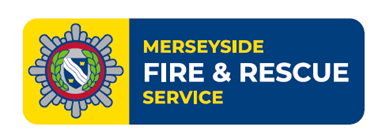 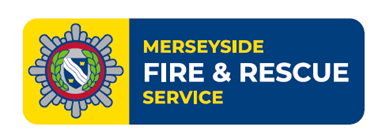 